SESSION : 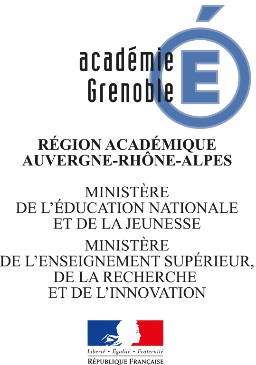 CAP EMPLOYÉ DE VENTE SPÉCIALISÉEP1CONTRÔLE EN COURS DE FORMATIONNOM ET ADRESSE ÉTABLISSEMENTNOM ET PRÉNOM DU CANDIDATÉTABLISSEMENT : 				SESSION :CANDIDAT – NOM : 				PRÉNOM : CAP EMPLOYÉ DE VENTE SPÉCIALISÉÉVALUATION EN ÉTABLISSEMENT DE FORMATION ET EN ENTREPRISERÉCAPITULATIFS1 – EN ÉTABLISSEMENT DE FORMATION Présentation écrite des cinq fiches-  2 fiches « produit »              -  3 fiches « partie économique, juridique et sociale » / 20 / 30               Prestation orale de vente      				                     /  50                                               S2 – EN POINT DE VENTE Compétences professionnelles                                                / 50 Attitudes professionnelles                                                           /10* Note à arrondir au ½ point. Ne pas la communiquer au candidat. Attribuer 0/20 si les périodes de formation en entreprise sont incomplètes (16 semaines au total : 8 semaines en première année et 8 semaines en terminale CAP) et/ou si la partie commerciale est absente.                                    EP1 – A0S1- SITUATION EN ÉTABLISSEMENT DE FORMATIONÉvaluation par contrôle en cours de formation (CCF)PRESTATION ORALE DE VENTE :Le professeur (ou formateur) choisit la fiche analytique « produit » (fiche technique avec avantages « client ») sur laquelle va porter la simulation de vente. Il précise au candidat ses mobiles d’achat.Type de client :Mobiles d’achat :Renseignements complémentaires sur la situation de vente          Date du déroulement de la prestation :(1) TI = très insuffisant ; I = insuffisant ; S = satisfaisant ; TS = très satisfaisant(Nécessité de se reporter aux indicateurs d’évaluation, explicités dans le guide de l’évaluation). Il en résulte un profil à évaluer globalement en fonction de la position retenue pour chaque critère ; il ne peut être question d’attribuer un nombre de points par ligne.EP1 – A1PRÉSENTATION ÉCRITE DE DEUX FICHES ANALYTIQUES « PRODUIT » :(1) TI = très insuffisant ; I = insuffisant ; S = satisfaisant ; TS = très satisfaisant (nécessité de se reporter aux indicateurs d’évaluation, explicités dans le guide de l’évaluation). Il en résulte un profil évalué globalement et non à raison d’un ou deux points par ligne.BILAN DE LA SITUATION D’ÉVALUATIONEN ÉTABLISSEMENT DE FORMATION (partie commerciale)* Ne pas communiquer cette proposition de note au candidatATTENTION : L’absence de la partie commerciale liée à l’entreprise d’accueil (deux fiches analytiques « produit » – fiches techniques avec avantages « client » - une à deux pages par fiche) entraîne l’attribution de la note 0 /20 (à indiquer dans la case réservée à la note finale).
EP1 – A1ÉTABLISSEMENT :CANDIDAT- NOM :                                           			PRÉNOM :CAP EMPLOYÉ DE VENTE SPÉCIALISÉEP1 - CCFSITUATION EN ÉTABLISSEMENT DE FORMATIONPartie économique, juridique et socialeTHÈME JURIDIQUE ET SOCIAL                                       ………./10THÈME ÉCONOMICO-COMMERCIAL                               ………./10POINT « PRESSE » ÉCONOMIQUE ET SOCIAL                       ………./10TOTAL           ………./30**   Ne pas arrondir la note. Ne pas la communiquer au candidatATTENTION : L’absence de la partie économique, juridique et sociale (trois fiches) entraîne l’attribution de la note 0/30.EP1 – A2EP1 – ENVIRONNEMENT ÉCONOMIQUE, JURIDIQUE ET SOCIAL DES ACTIVITÉS PROFESSIONNELLESContrôle en cours de formationEP1-BTOTAL S1 + S2	                  PROPOSITION DE NOTE                        /20*Appréciation globale de l’équipe pédagogique :COMMUNICATIONTI(1)ISTS Communication verbale Communication non verbale Aptitude à convaincre Utilisation du vocabulaire professionnel Indépendance par rapport à l’argumentaireVENTETI(1)ISTS Construction des arguments utilisés Adaptation des arguments au client Pertinence des arguments choisisNOTE(ne pas arrondir)NOTE(ne pas arrondir)/50/50OBSERVATIONSNOM DE L’EVALUATEURNOM DE L’EVALUATEURVISADOCUMENTSTI(1)ISTSNOTE Fiche analytique « produit » n° 1     ……………………………….ContenuRédactionVocabulaire professionnelPrésentation Fiche analytique « produit » n° 1     ……………………………….ContenuRédactionVocabulaire professionnelPrésentation/10 Fiche analytique « produit » n° 2     ………………………………ContenuRédactionVocabulaire professionnelPrésentation Fiche analytique « produit » n° 2     ………………………………ContenuRédactionVocabulaire professionnelPrésentation Fiche analytique « produit » n° 2     ………………………………ContenuRédactionVocabulaire professionnelPrésentation/ 10NOTE( Ne pas arrondir)/20Prestation orale de vente/50Présentation de deux fiches analytiques « produit »/20Appréciation globale du candidat :Appréciation globale du candidat :Appréciation globale du candidat :CAP EMPLOYÉ DE VENTE SPÉCIALISÉ 
ÉvaluationThème juridique et socialThème juridique et socialThème juridique et socialThème juridique et socialThème économico-commercialThème économico-commercialThème économico-commercialThème économico-commercialPoint pressePoint pressePoint pressePoint presseÉvaluationTI *ISTSTIISTSTIISTSPERTINENCE DES RELEVÉS D’INFORMATIONSChoix du support, de la situation. . ………. . . . . . . . . . . . . .Identification du support et datation des sources. . . . . . . . .UTILISATION ADAPTÉE DES TERMESChoix des termes rencontrés. . . . . . . . . . . . . . . . . . . . . . . .Explicitation des termes importants. . . . . . . . . . . . . . . . . . .EXPLOITATION PERTINENTE DES INFORMATIONSPrésentation des idées force. . . . . . . . . . . . . . . . . . . . . . . .Lien avec le pôle EEJS . . . . . . . . . . . . . . . . . . . . . . . . . . . .QUALITÉ DE LA COMMUNICATION ÉCRITEPrésentation du travail (soin, outil informatique autorisé…)Rédaction (orthographe, grammaire…). . . . . . . . . . . . . . . .* TI : très insuffisant – I : insuffisant   S : satisfaisant   –   TS : très satisfaisantNOTE / 10NOTE / 10NOTE / 10Nom et signature des professeurs ayant dispensé l’enseignement en EEJSNom et signature des professeurs ayant dispensé l’enseignement en EEJSCachet de l’ÉtablissementObservationsAnnée scolaire ________ – ________Année scolaire ________ – ________Cachet de l’ÉtablissementObservationsCAP EMPLOYÉ DE VENTE SPÉCIALISÉ  OPTION B   OPTION C              SESSION :CANDIDAT-NOM :					PRÉNOM :C.C.FEP1 S2- SITUATION EN ENTREPRISE - GRILLE D’ÉVALUATION RÉCAPITULATIVEOBJECTIFS DE FORMATIONOBJECTIFS DE FORMATIONP.F.M.P. N°1Du ________Au ________P.F.M.P. N°1Du ________Au ________P.F.M.P. N°1Du ________Au ________P.F.M.P. N°1Du ________Au ________P.F.M.P. N°1Du ________Au ________P.F.M.P. N°1Du ________Au ________P.F.M.P. N°1Du ________Au ________P.F.M.P. N°1Du ________Au ________P.F.M.P. N°2Du ________Au ________P.F.M.P. N°2Du ________Au ________P.F.M.P. N°2Du ________Au ________P.F.M.P. N°2Du ________Au ________P.F.M.P. N°2Du ________Au ________P.F.M.P. N°2Du ________Au ________P.F.M.P. N°2Du ________Au ________ACOMPÉTENCES PROFESSIONNELLESTIIISSTSTSTSTIIISSTSTSA1VENDRE-C3VENDRE-C3VENDRE-C3VENDRE-C3VENDRE-C3VENDRE-C3VENDRE-C3VENDRE-C3VENDRE-C3VENDRE-C3VENDRE-C3VENDRE-C3VENDRE-C3VENDRE-C3VENDRE-C3VENDRE-C3Accueillir le client – C.3.1.Rechercher les besoins, faire préciser la demande – C.3.2.Présenter les produits correspondant aux besoins du client – C.3.3.Démontrer et argumenter – C.3.4.               Conclure la vente – C.3.5.                 Emballer le ou les produits – C.3.6.    Prendre congé – C.3.7.A2ACCOMPAGNER LA VENTE – C.4.Exploiter l’environnement informatif du point de vente C.4.1Mettre en place des services liés aux produits – C.4.2.                 Développer les services liés aux prix – C.4.3.                 Développer les services liés à la clientèle et/ou les proposer – C.4.4. Actualiser le fichier « clients » – C.4.5.                 Recevoir les réclamations courantes – C.4.6.                 Participer aux manifestations événementielles ou promotionnelles –C.4.7.NOTE A1+A2NOTE A1+A2NOTE A1+A2NOTE A1+A2NOTE A1+A2NOTE A1+A2NOTE A1+A2NOTE A1+A2NOTE A1+A2NOTE A1+A2NOTE A1+A2NOTE A1+A2NOTE A1+A2NOTE A1+A2NOTE A1+A2BATTITUDES PROFESSIONNELLESTITIIISSTSTSTITIIISSTSTS▪  Adopter une tenue adaptée▪  Adopter un comportement adapté                 ▪  Respecter les horaires                 ▪  Appliquer les consignes                 ▪  S’impliquer dans son travail                 ▪ S’intégrer à l’équipe                 ▪  Prendre des initiatives                 ▪  S’organiser et s’adapter aux méthodes de travailNOTE BNOTE BNOTE BNOTE BNOTE BNOTE BNOTE BNOTE BNOTE BNOTE BNOTE BNOTE BNOTE BNOTE BNOTE BENTREPRISETUTEURSIGNATURE ET CACHETNOM DU PROFESSEURAUTHENTIFICATIONCACHET DE L’ÉTABLISSEMENT SCOLAIRE